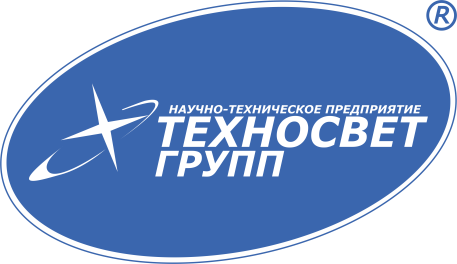 Карточка предприятияПолноеНаименованиеОбщество с ограниченной ответственностью  «Техносвет групп»СокращенноенаименованиеООО «Техносвет групп»Юридический адрес	162603, Россия, Вологодская обл., г. Череповец, пр-т Победы д. 85 «Д», офис 3Почтовый адрес162603, Россия, Вологодская обл., г. Череповец, пр-т Победы д. 85 «Д», офис 3Телефон/факс8 (8202) 490-111 – телефон, факсИНН/КПП3528157615/352801001ОГРН1093528007363Расчётный счет40702810712000009056Корреспондентский счет30101810900000000644БИК банка041909644БанкСеверо-Западный банк ПАО Сбербанк г. ВологдаКлассификаторы в статистическом регистреКлассификаторы в статистическом регистреОКПО - 62091898; ОКАТО ; 19430000000;ОКТМО - 19730000; ОКОГУ - 4210014; ОКФС - 16;  ОКОПФ - 12300; ОКВЭД  - 27.4ОКПО - 62091898; ОКАТО ; 19430000000;ОКТМО - 19730000; ОКОГУ - 4210014; ОКФС - 16;  ОКОПФ - 12300; ОКВЭД  - 27.4Генеральный директорСуровегин Сергей Вадимович (действует на основании Устава)Главный бухгалтерУгарова Ирина ИвановнаE-mail:info@ntp-ts.ru